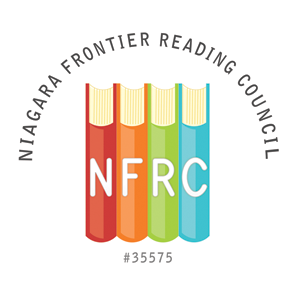 NFRC CERTIFICATE of RECOGNITION AWARD NOMINATION FORMA Certificate of Recognition will be given to a person or a group not affiliated with the Niagara Frontier Reading Council and not a paid, professional educator.  The Certificate of Recognition is for service to, or promotion of, the council’s purposes.  This award will be presented at the Spring Brunch by the Awards Chair.The deadline for nomination submission is March 15, 2015.Person Submitting NominationName: 	     Address (Street, Apt/Unit #):	     Address (City, State, Zip Code):	     Phone:	     Email:	     Nominee InformationName: 	     Address (Street, Apt/Unit #):	     Address (City, State, Zip Code):	     Phone:	     Email:	     Institutional Affiliation: 	     Position:			     **Repeat the above information for each person if a group is being nominated.